Kristen Choi Suh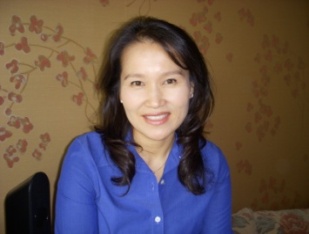 Sung dong-gu Oksu dong Kuk Dong Apt. 2-1205Seoul, South Korea 133-766Mobile Phone: +82(10) 7554-0081kristensuh@gmail.comOBJECTIVE      To obtain a position as a Principal, School Teacher, chaplain or college counselorEDUCATION                                  Thomas K. Finletter School (K-8th Grade)                                                     PHILADELPHIA, PA                                  Philadelphia High School for Girls                                                                  PHILADELPHIA, PA 	University of North Carolina                                                                           GREENSBORO, NC	Major: Psychology	BA in Psychology	Southeastern Baptist Theological Seminary                                                 WAKE FOREST, NC	Master of Divinity with Christian Education PROFESSIONAL EXPERIENCE                                                         Aug. 2011-Present   EVERY NATION CHURCH OF KOREA                                             SEOUL/KOREA	English Ministry Director/AdministratorJune 2008-	GLOBAL CHRISTIAN FOREIGN INTERNATIONAL SCHOOL    SEOUL/KOREA    July 2011	School Principal (K-12), Taught Bible and Values &Health (ES/HS)Aug.1996-	REGENT CHRISTIAN SCHOOL                                                          RALEIGH, NCJune 1997	4TH Grade Teacher (part-time)May 1992-	NORTH CAROLINA KOREAN PRESBYTERIAN CHURCH         DURHAM, NCMay 1997                    Children and Youth Director (2nd Generation Korean-American Ministry) Sept. 1990-                 VIRGINIA BAPTIST CHURCH                                                                      FAIRFAX, NC May 1992                   Children’s Ministry DirectorJOB DESCRIPTIONJOB #1EVERY NATION CHURCH OF KOREA (Seoul, South Korea)Position:English Ministry Director/Administrator (Part-time)Period:August 2011-presentResponsibilities:Oversee English Ministry and English Worship service (Ministry to Internationals living in Korea)Oversee e++ English Conversation Class on college campuses JOB #2GLOBAL CHRISTIAN FOREIGN INTERNATIONAL SCHOOL (Seoul, South Korea)Position:School Principal (K-12) / Chaplain (Elementary Department)Period:June 2008-June 2011All instruction is in English, following American School system to students with foreign passports. Responsibilities:Principal: Recruited and trained teachersLed weekly meetings with 3 different departmentsCurriculum DevelopmentPlanned and organized yearly retreats for Middle School/High School and ElementaryOrganized Parent/Teacher ConferencesCollege Guidance Counselor-Assisted w/college application process, wrote recommendation letters, managed transcripts*Taught Bible and Values and Health (Elementary/High school)*Led Chapel for elementary studentsJOB #3REGENT CHRISTIAN SCHOOL (Raleigh, NC)Position:4th Grade Teacher (part-time)Period:August 1996-June 1997Responsibilities:Co-led 4th Grade classTaught Math and ScienceParent/Teacher ConferenceJOB #4NORTH CAROLINA KOREAN PRESBYTERIAN CHURCH (Durham, NC)Position:Children and Youth Director (2nd Generation Korean-American Ministry)May 1992-May 1997Responsibilities:Prepared and led Children and Youth Sunday worship serviceCoordinated Sunday school for children and youthRecruited Sunday School TeachersOrganized summer mission trips for youthPlanned Vacation Bible School (VBS) for children and YouthAssisted with campus ministry to students at Duke University, UNC Chapel-Hill and NC State.JOB #5VIRGINIA BAPTIST CHURCH  (Fairfax, Virginia)Position:Children’s Ministry DirectorPeriod:September 1990-May 1992Responsibilities:Organized and led Sunday worship service for childrenRecruited teachers for Sunday schoolPlanned Vacation Bible School (VBS) for childrenTeacher trainingOrganized and recruited volunteers for Summer retreat